ATIVIDADES PARA CASA.RECREAÇÃO 1ª E 2ª ETAPA(VIGÉSIMA SEMANA).OBJETIVO: Estimular a coordenação motora fina, movimentos, habilidades, conceitos e proporcionar um momento prazeroso de exploração das capacidades motoras das crianças. Também desenvolver a criatividade e imaginação, estimulando o senso de equipe e improvisação.ROTINA DIARIA:1º- Leitura dos combinados; 2º- Roda de conversa; Exemplos como foi seu dia, falar sobre os combinados da turma.3º- Orientação aos senhores pais:Sugestões de brincadeiras para a família:Entrar  no Google;Digitar o link;Ver o vídeo; Começar as brincadeiras.1- Lateralidade e coordenação- Motora.Assista a este vídeo... https://pin.it/2NMsVc52- Competição e coordenação.                                     https://www.facebook.com/watch/?v=1500839743448718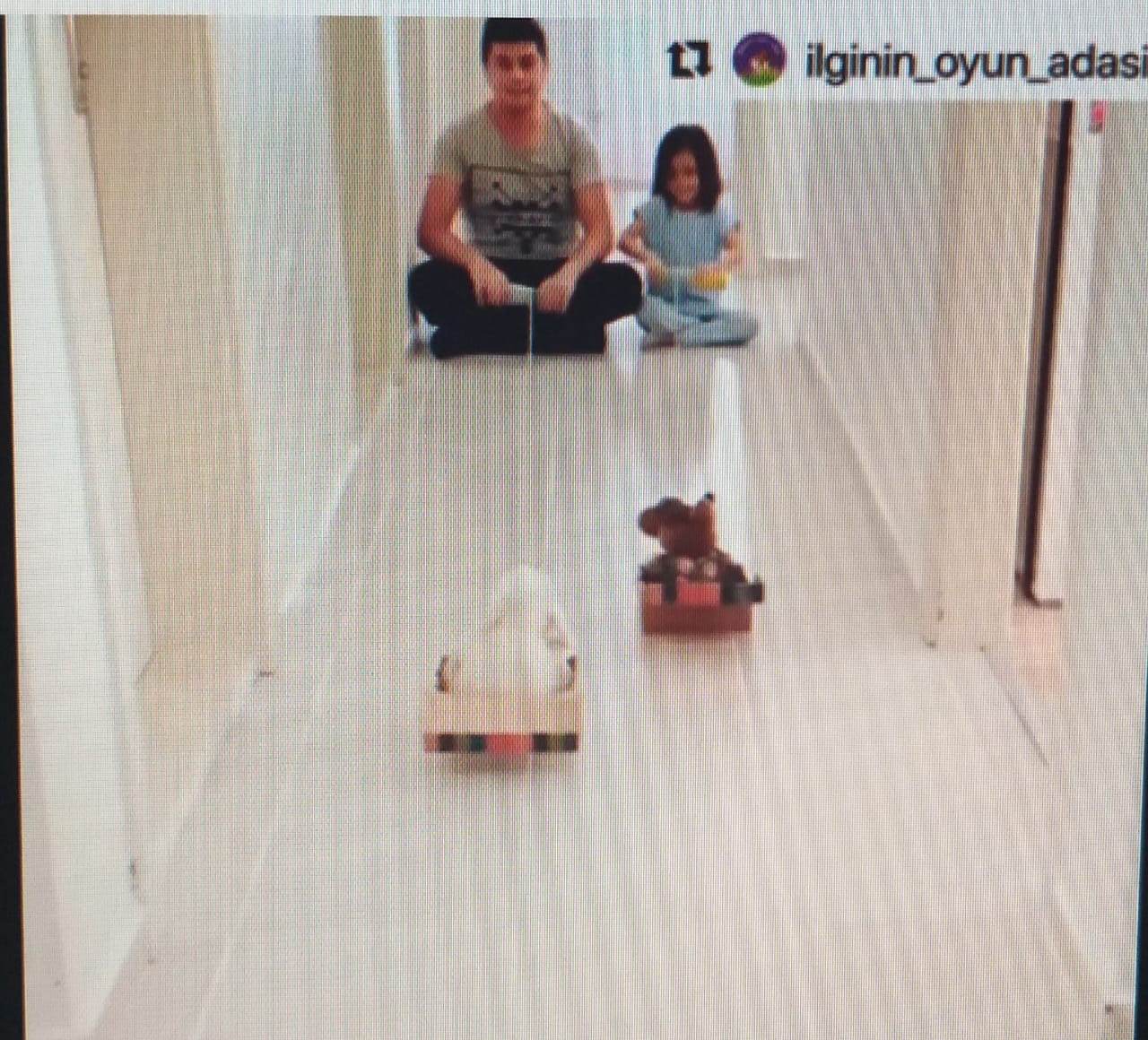 3- Ritmo e coordenação -motora, juntando música e Educação Física.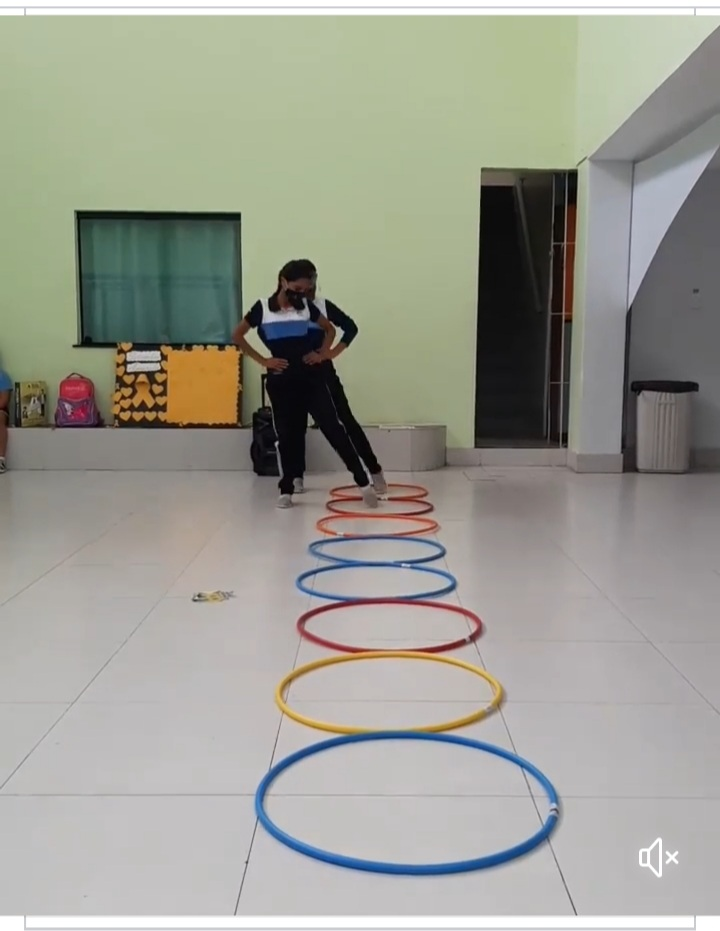 https://www.facebook.com/groups/343378445772726/permalink/3220667804710428/?flite=scwspnss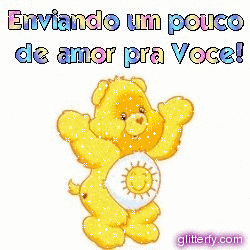                                                   Saudade de vocês.  Beijos ❤